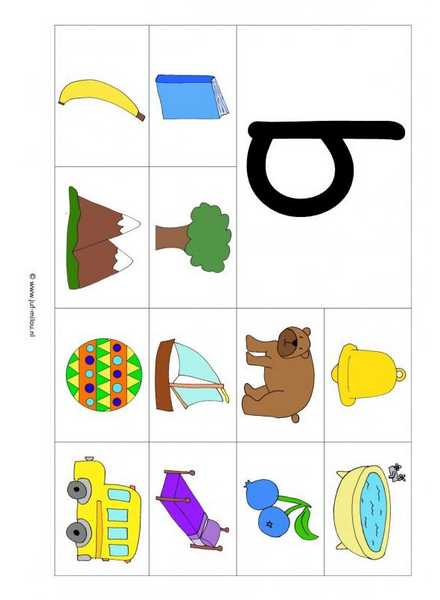 Print het papier en schrijf de woorden op Of Pak een nieuw papiertje en schrijf de woorden op 